    Занятие по экологии в старшей группе на тему «Путешествие в осенний лес»,                                               представленное на конкурс «Воспитатель года»                                       Программное содержание:   Задачи:-закреплять экологические знания о деревьях, птицах леса; предложить детям определить название деревьев по листу;- активизировать произношение в речи прилагательных;-учить в коллективной работе, создавать накладную аппликацию для получения многослойного образа;-развивать у детей познавательный интерес к жизни леса и его обитателям, память мышление, наблюдательность, любознательность, умение слушать друг друга;-воспитывать у детей интерес к жизни леса, умение вести себя в лесу; любовь, бережное отношение к природе, проявлять заботу и внимание ко всему живому, формировать доброжелательность;-создать соответствующий эмоциональный настрой.Оборудование:макеты лиственных и хвойных деревьев, иллюстрации птиц, цветная бумага, ножницы, клей, лист ватмана, кормушка для птиц, музыкальный центр.Аудиосредства:фонограммы "Голоса птиц", "Шум леса".Методы:-наглядное обучение (использование иллюстраций птиц, карточки с изображениями листьев деревьев):-словесный (беседа);-игровой (дидактическая игра, подвижная игра, игровое упражнение);-практический (физминутка, коллективная работа по изготовлению "Чудо-птицы" по технике И. А. Лыковой "Цветные ладошки").                                                                   Ход занятия-Здравствуйте, ребята. Зовут меня, Жанна Олеговна и сегодня мы с вами отправимся в путешествие.-Но для начала нам нужно поздороваться друг с другом и с гостями, которые здесь присутствуют.Игра-тренинг «Приветствие» Здравствуй солнце золотое!Здравствуй небо голубое!Здравствуй матушка земля!Здравствуйте мои друзья!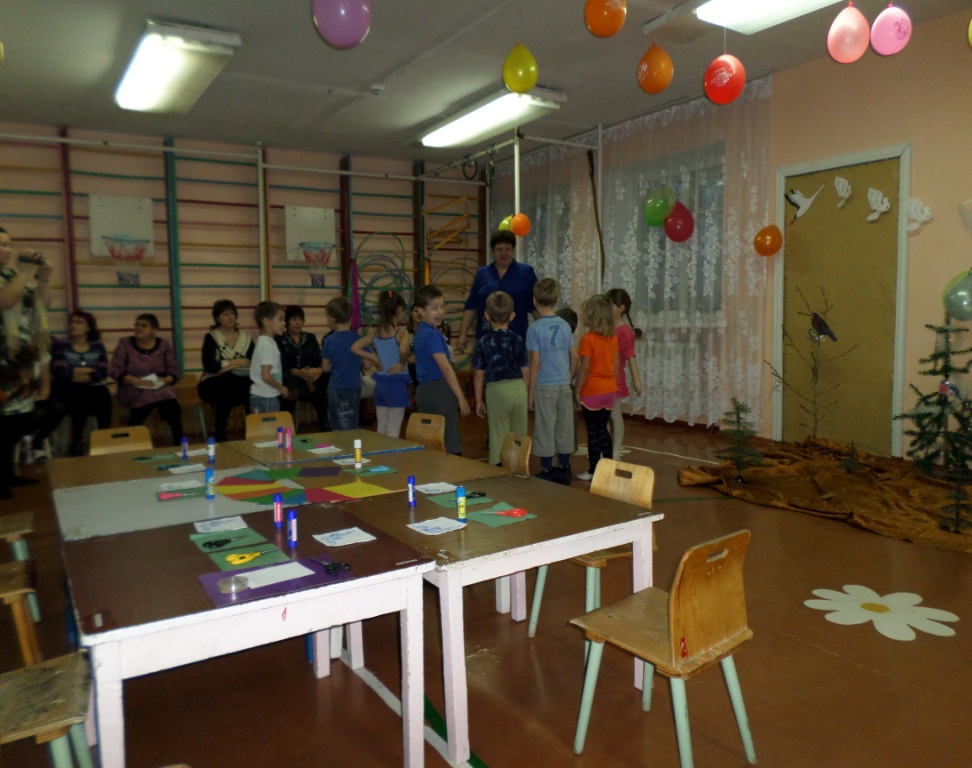 -Ребята, а с каким настроением нужно отправляться в путешествие?-Правильно, с хорошим. Вот сейчас мы таким настроением и зарядимся.Эмоциональный настрой:Собрались все дети в круг.Я - твой друг и ты - мой друг.Крепко за руки возьмёмсяИ друг другу улыбнёмся.-Отлично! Хорошим настроением мы зарядились. Теперь можно отправляться в путешествие. А хотите узнать, куда мы с вами отправимся? Тогда отгадайте загадку.Дом со всех сторон открыт,
Он резною крышей крыт.
Заходи в зеленый дом,
Чудеса увидишь в нем.
(ответ: лес) -Правильно мы отправимся в лес. А какое сейчас время года?  (осень)-Правильно, осень. Значит, в какой лес мы с вами отправимся?  (в осенний)-А как вы думаете, на чём мы с вами отправимся в осенний лес?  (ответы)-Много вариантов вы мне предложили, а теперь послушайте мой:-Правильно, мы полетим на самолёте. Готовы?Вот стальная птицаВ небеса стремится,А ведёт её пилот.Что за птица?(самолёт)Подвижная игра: «Самолёт»-Заводим мотор, расправляем крылья и полетели. Какой звук издаёт самолет, когда летит? (у-у-у) Приземляемся.-Ой, а куда мы приземлились? Ребята, как вы думаете? (наверное, на болото)-А какая вода осенью в болоте? (холодная)-Проверьте, правда, холодная? (проверяют)-А как же нам перебраться через болото, чтобы не замочить ноги. Ведь если мы замочим ноги, то обязательно….(заболеем)  (по кочкам)-Правильно, нужно проскакать по кочкам на другой берег болота.Прыжки с кочки на кочку.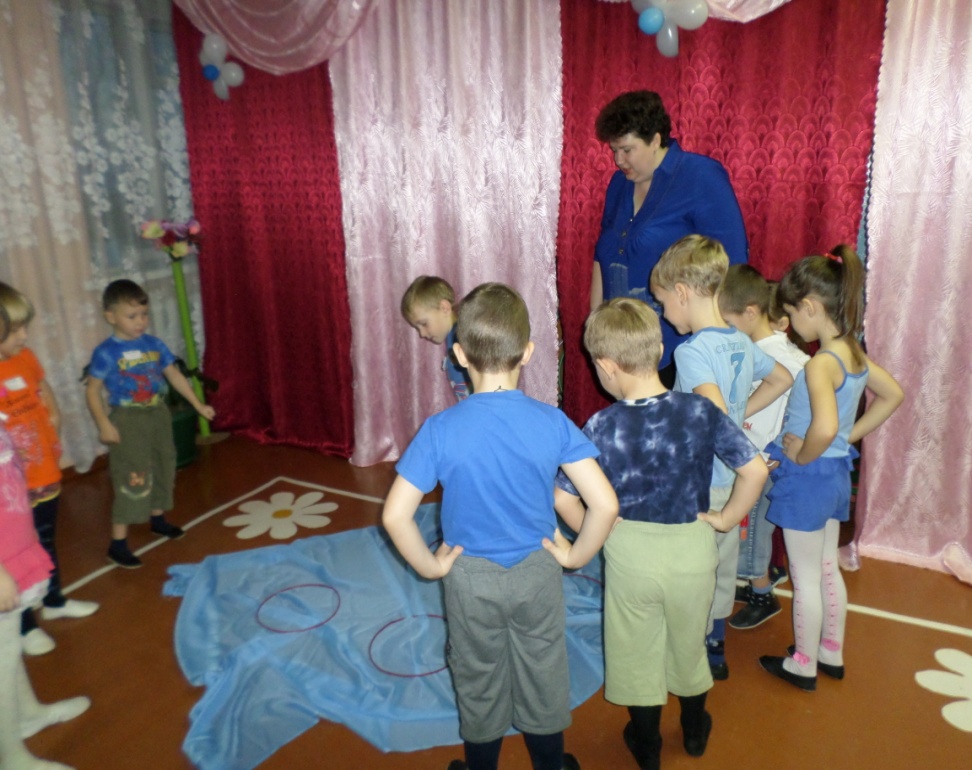 (Все дети стоят возле макетов деревьев. Звучит фонограмма «Звуки леса»)-Ой, а что это за звуки, послушайте? (ответы)-Ну, наконец-то мы прибыли в лес. Давайте поздороваемся с лесом.Физминутка «Здравствуй лес»  Здравствуй, лес, прекрасный лес  Широко развести руки в стороны  Полный сказок и чудес!  Повороты вправо-влево с вытянутыми руками  Ты о чем шумишь листвоюНочью темной, грозовою.   Руки подняты вверх. Выполнять покачивания направо-налево  Кто в глуши твоей таится?Что за зверь?Какая птица?  Дети всматриваются вдаль, держа округленную ладонь над бровями, поворачиваясь при этом вправо и влево.  Все открой, не утаи.  Широко развести руки в стороны. Погрозить пальцем  Ты же видишь – Мы свои  Поднять руки вверх, а потом прижать ладони к груди.  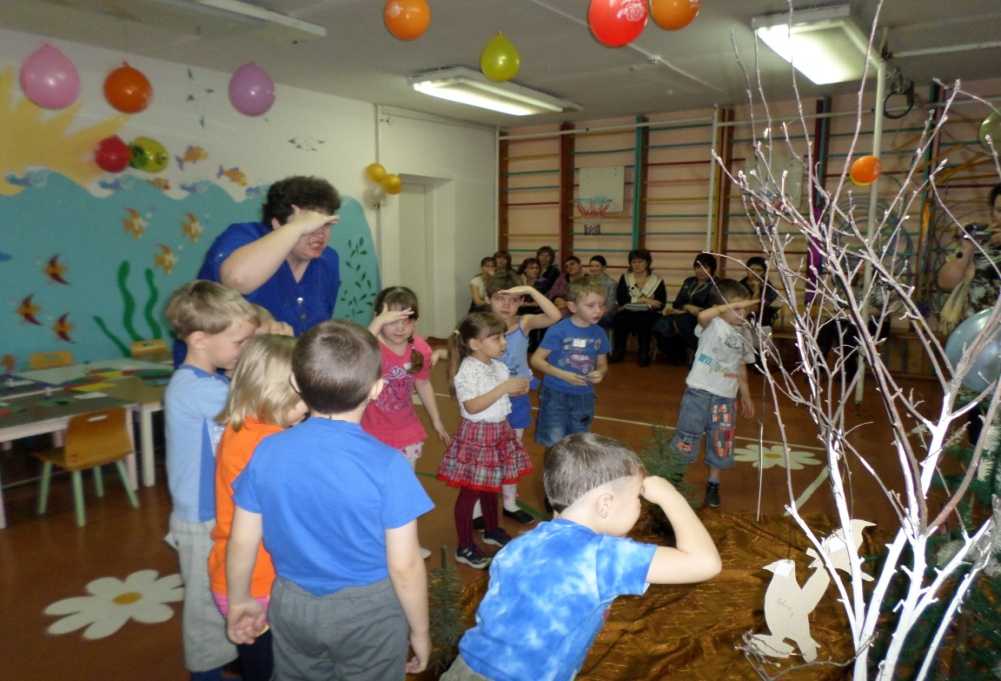 -Какие деревья растут в этом лесу? (ответы)-Ой! А что это с ними произошло, почему они все без листвы?-А разве осенью облетают листья? Они ведь только меняют свой цвет?-А вы знаете, что у осени есть два периода: ранняя осень и поздняя. Как вы думаете, какие изменения происходят в природе ранней осенью? А какие - поздней? (летит снег)Дыхательная гимнастика: «Снежинка» -Давайте представим, что вам на ладошку упала снежинка, сдуйте её.-Ребята, а вызнаете, что когда уже все листья облетели, в народе говорят, что землю укрыл ковёр из опавших листьев. Красивое сравнение.-Посмотрите, у нас под ногами тоже лежит ковёр из опавших листьев. А я не знаю, с какого дерева эти листочки. Поможете мне в этом разобраться?Дидактическая игра: «С какого дерева листок?»Нужно взять листок, сказать с какого он дерева, как называется, отнести и положить под то дерево с какого он слетел.-Молодцы, теперь я знаю с какого дерева, облетел какой листок. А как называются деревья, которые сбрасывают листья? А которые не сбрасывают?-А какие признаки поздней осени вы ещё знаете? (птицы улетают)Слышится пение птиц.-О чём это спорят птички? Я, кажется, знаю, они забыли, кому улетать, а кому оставаться. Поможем им?Дидактическая игра: «Перелётные - зимующие»На дереве висят птички. Нужно взять одну, назвать её, сказать улетает она или остаётся зимовать и повесить в соответствующее место.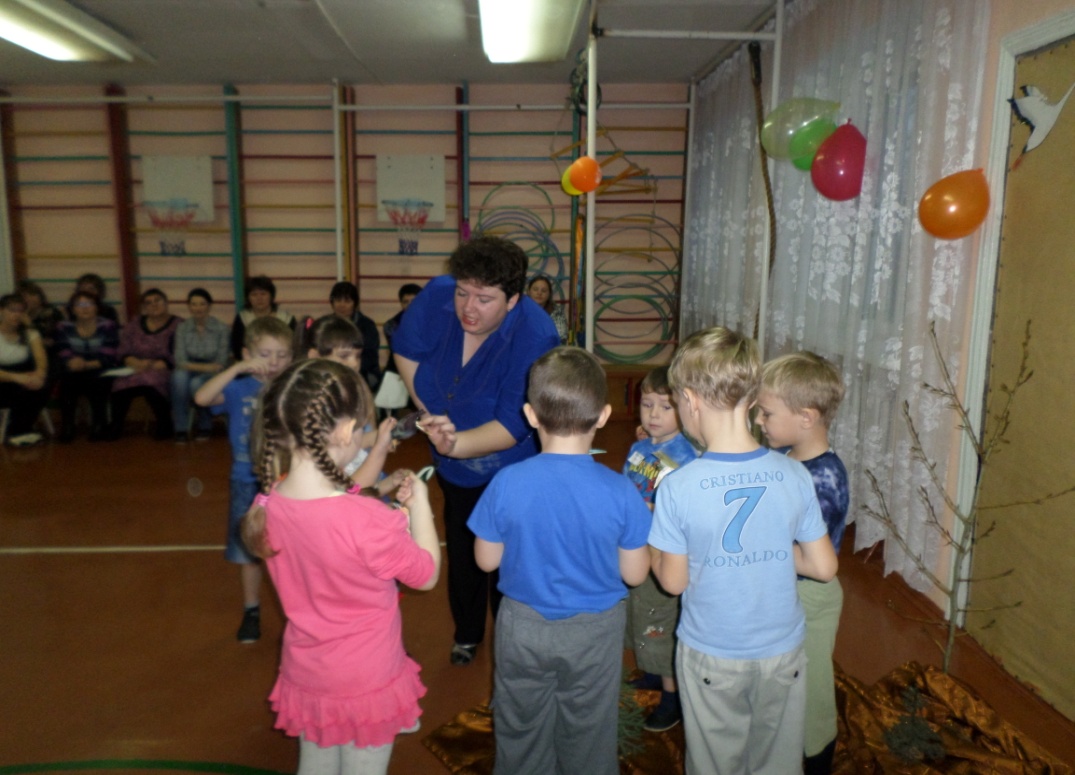 -Молодцы, помогли разобраться птицам. Давайте посчитаем, сколько улетает, а сколько остаётся. Каких больше? Как одним словом называются те птички, которые улетают, а те которые остаются? А чем питаются птицы зимой? Но корма мало, что для этого делают люди?ЗАГАДКА ПРО КОРМУШКУ.Избушка новая, Для всех столовая,Зовет обедать, Крошек отведать.(Дети берут кормушку и вешают на зимнее дерево).-Ребята, как мы с вами сказали, зимующих птичек у нас меньше, чем перелётных, чтобы им не было скучно суровой зимой, я предлагаю всем вместе сделать "Чудо-птицу", но для этого нам нужно вернуться в детский сад, в творческую мастерскую. Готовы?Возвращение в детский сад (прыжки по кочкам, через болото, полёт на самолёте)-Ребята, возьмите, пожалуйста, стульчики и присядьте за стол. Но прежде чем начать работу, подготовим наши пальчики.Пальчиковая гимнастика «ДЕСЯТЬ ПТИЧЕК – СТАЙКА »Пой-ка,подпевай-ка: 
Десять птичек – стайка. Эта птичка – соловей, 
Эта птичка – воробей. 
Эта птичка – совушка, 
Сонная головушка. 
Эта птичка – свиристель, 
Эта птичка – коростель, 
Эта птичка – скворушка, 
Серенькое перышко. 
Эта – зяблик. 
Эта – стриж. 
Эта – развеселый чиж. 
Ну, а эта – злой орлан. 
Птички, птички – по домам!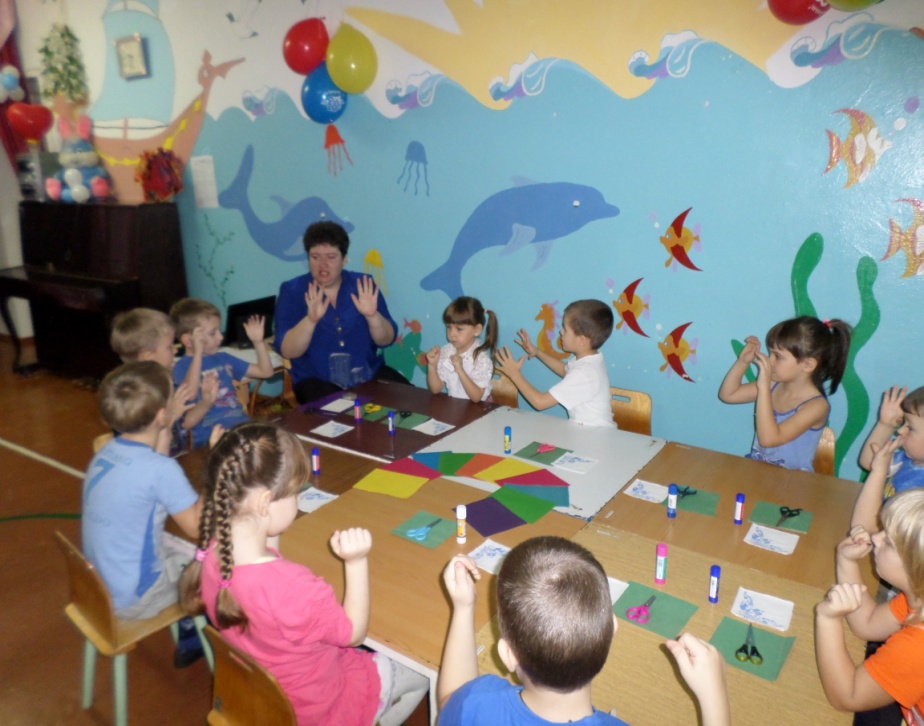  -А Чудо-птицу мы будем делать так: нам нужна цветная бумага, ножницы, клей и ваши ладошки. Работаем все вместе:1. обведите карандашом свои ладошки;2. вырежьте их;3. на ватман приклеиваем вырезанные ладошки в виде хвоста;4. наклеиваем туловище, которое вырежу я;5. туловище смазываем клеем и сыпем на него разноцветные яркие конфетти.Приступаем, а пока вы работаете, я вам напомню правила работы с ножницами. -Ребята, какая чудесная птица у нас получилась! Теперь давайте наведем порядок в сказочной мастерской. Дети, а, может быть, подарим нашу "Чудо-птицу" осеннему лесу? (Ответы детей). Послушайте, как рады птички.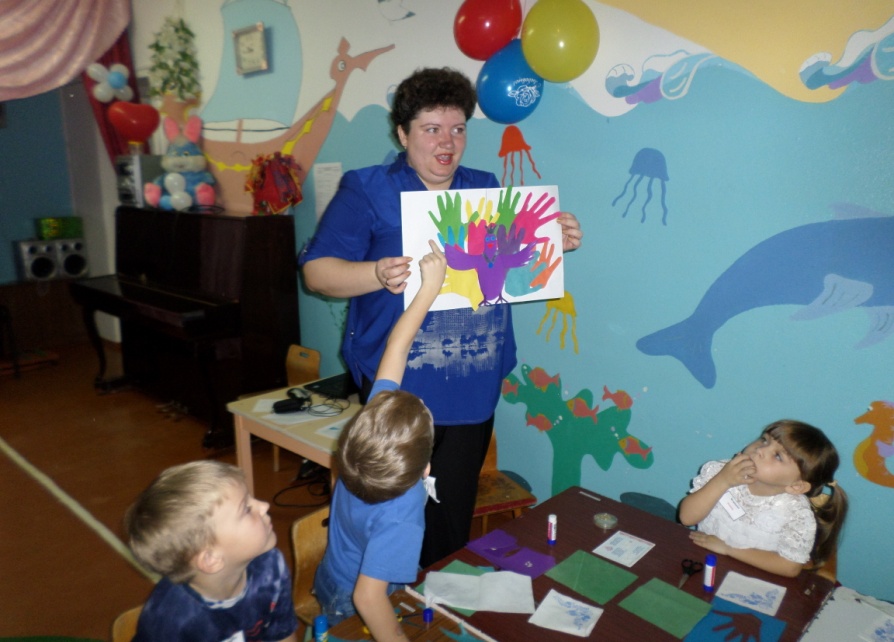 Звучит фонограмма "Голоса птиц".Рефлексия:-Ребята, где мы сегодня с вами побывали? Какие периоды бывают у осени?-Как называются деревья, которые сбрасывают листву, а которые не сбрасывают?-Как называются птицы, которые улетают в тёплые края, а которые остаются?Благодарность - сюрпризный момент.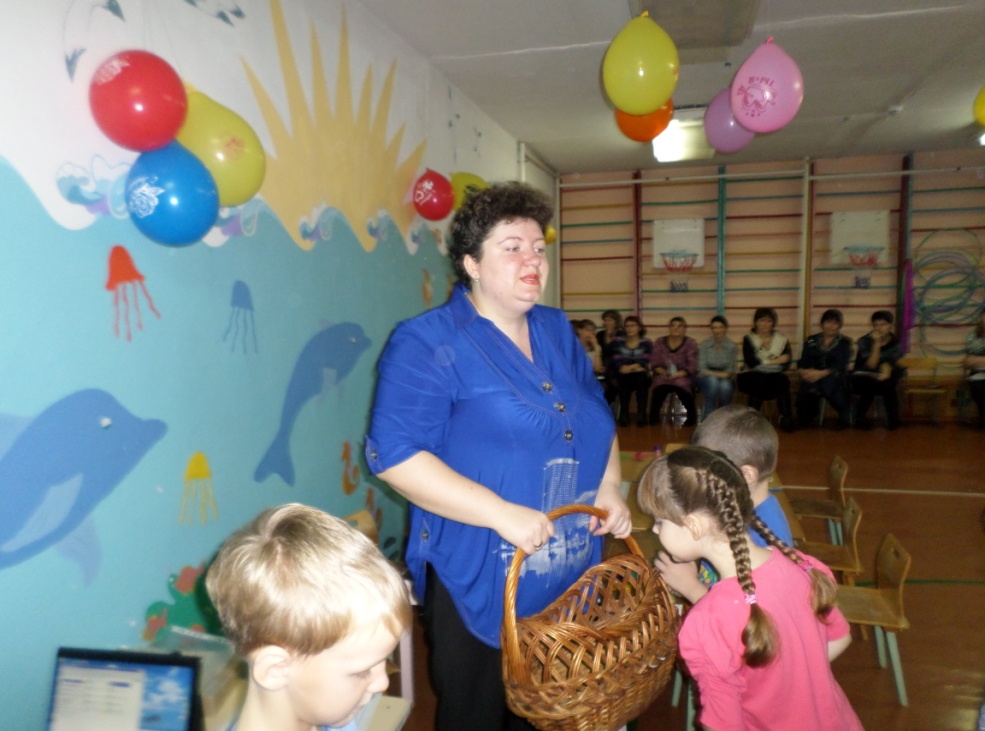 -Что делают ранней осенью люди в садах и на огородах?Правильно, собирают урожай. И я осенью в своём саду собрала урожай замечательных яблок и хочу вам ими угостить, в благодарность за увлекательное путешествие. Спасибо за путешествие.